SEGÉLYRE VALÓ JOGOT MEGVALÓSÍTÓ KÖZÉPISKOLÁSOK NÉVSORA                 SEGÉLYRE VALÓ JOGOT MEGVALÓSÍTÓ HALLGATÓK NÉVSORA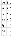 Azon tanulók és hallgatók, akik nem talalhatók a fenti listákon, nem valósitottak meg jogot a segélyre, mivel nem tettek eleget a következő feltételeknek:1. T. К. (4. osztályos középiskolás): a szabályzattal előlátottnál alacsonyabb átlag (4,80)2. B. B. (1. éves hallgató): a szabályzattal előlátottnál alacsonyabb átlag (4,73)3. M. B. (4. éves hallgató): a szabályzattal előlátottnál alacsonyabb átlag (8,48)4. G. Zs.. (1. éves hallgató): a szabályzattal előlátottnál alacsonyabb átlag (4,68)5. К. D. (1. éves hallgató): a szabályzattal előlátottnál alacsonyabb átlag (4,79)6. Т. V. (1. éves hallgató - mesterfokozat): a szabályzattal előlátottnál alacsonyabb átlag (8,46)7. H. А. (1. éves hallgató) a szabályzattal előlátottnál alacsonyabb átlag (4,58)8. Sz. B. – kétéves tanulmányok (4 szm), a feltétel szerint pedig a tanulmányoknak legalább 3 évig azaz 6 szemeszterig kell tartaniuk.________________________________________________________________________Közelebbi információkat az érdekeltek telefonon kaphatnak: 024/852-106, 217-es mellékSorszámA tanuló neveTartórkodási helyÖsszeg1Darko MarjanovAda100002Hana ČerkezovićAda80003Marina SavićMohol100004Virág HenriettaAda100005Véber RóbertAda80006Madarász KingaMohol100007Budai ZoltánAda80008Dávid MátéMohol100009Smith ErikAda1000010Klima DönizAda1000011Vastag BeátaAda1000012Erdélyi BarbaraTörökfalu800013Szűgyi CsengeAda800014Mia BogojevićMohol1000015Molnár EnikőVölgypart1000016Molnár EmeseVölgypart1000017Nagy AnnaAda800018Péter AlízAda800019Farkas GáborMohol800020Kis AnikóMohol1000021Döme AttilaAda800022Krezsó BoglárkaMohol1000023Sztári BeátaMohol1000024Mészáros BenedekMohol1000025Mészáros SámuelMohol1000026Koós EnikőAda1000027Hajagos NorbertAda1000028Matkovity MárkMohol800029Januskó DomonkosTörökfalu1000030Szollár LeonaAda800031Mihályi ZselykeMol1000032Búcsú ÁronAda1000033Harangozó LiliAda800034Apró Katalin FruzsinaAda800035Véber AmarillaAda1000036Horváth AdélMohol1000037Muzslai AnikóMohol1000038Gordán LeventeMohol800039Szűcs VivienAda10000SorszámTanuló neveTartozkodási helyÖsszeg1Danijela SenićMohol120002Vrbaški ŽarkaMohol140003Csuvik SaroltaAda120004Szűgyi LeventeAda120005Vuk MiškovićMohol120006Juhász SzabinaAda120007Kis DorottyaMohol120008Minja NikolićMohol120009Lepár KrisztinaAda1200010Madarász MátéMohol1200011Szőke EnikőMohol1200012Megyeri IstvánAda1200013Ürményi AnnaAda1400014Tijana ĐalinacMohol1400015Rigó KittiAda1200016Nagy StefániaAda1400017Hényel CsengeAda1200018Gordos SándorAda1200019Benedek TündeMohol1200020Mihalek NóraAda1400021Mihályi CsengeMohol1200022Miklós TündeAda1200023Nagypál KataAda1200024Lakatos FanniAda1400025Zaj RebekaMohol1200026Szalai BálintAda1400027Aleksza AnnabellaAda1200028Kovács ÍriszAda1400029Aleksandra TelečkiAda1400030Vastag NikolettAda1200031Szvoreny ViktorMohol1200032Csuvik OszkárAda1400033Balassa LillaAda1400034Kőrösi ÁgotaAda1400035Német BeátaAda1400036Virág ÉvaMohol1400037Horvát DávidMohol1200038Apró KristófAda1400039Szvoreny TamaraMohol1400040Balla VivienTörökfalu12000